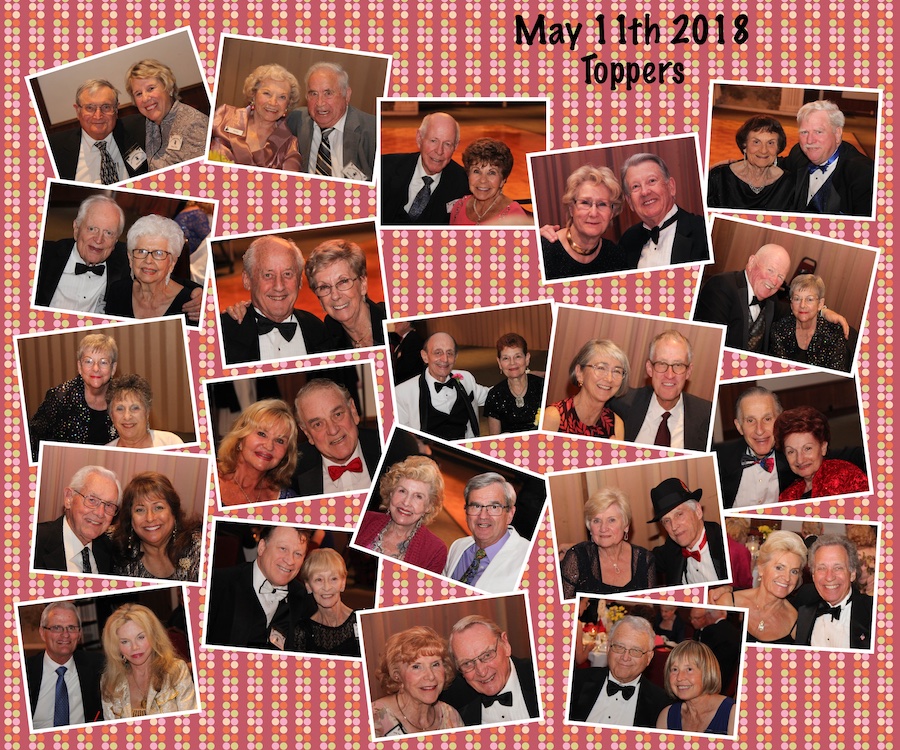 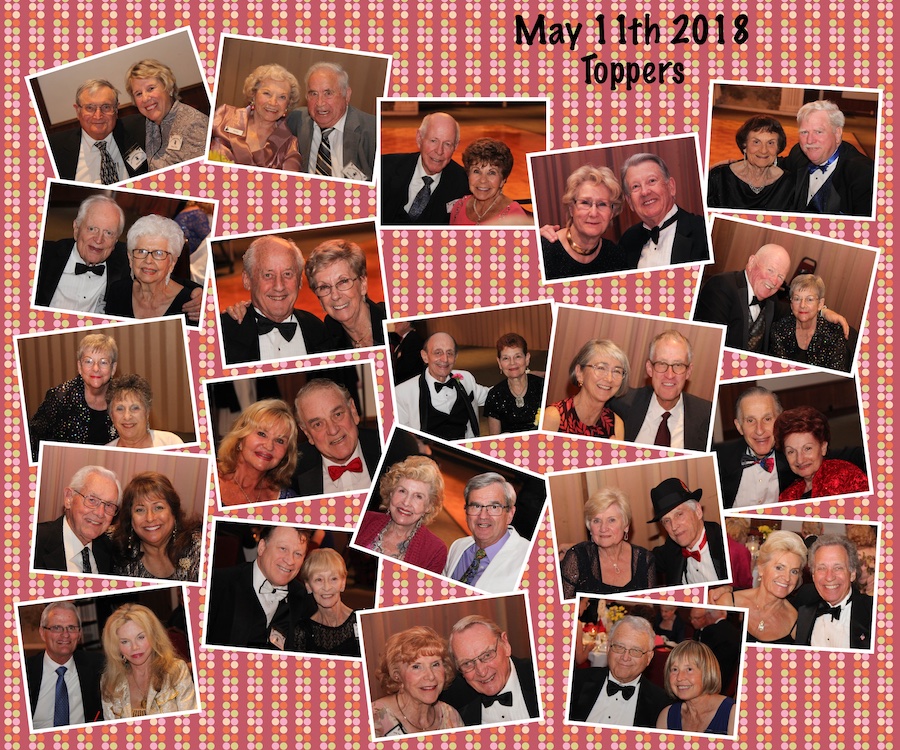 Last Dance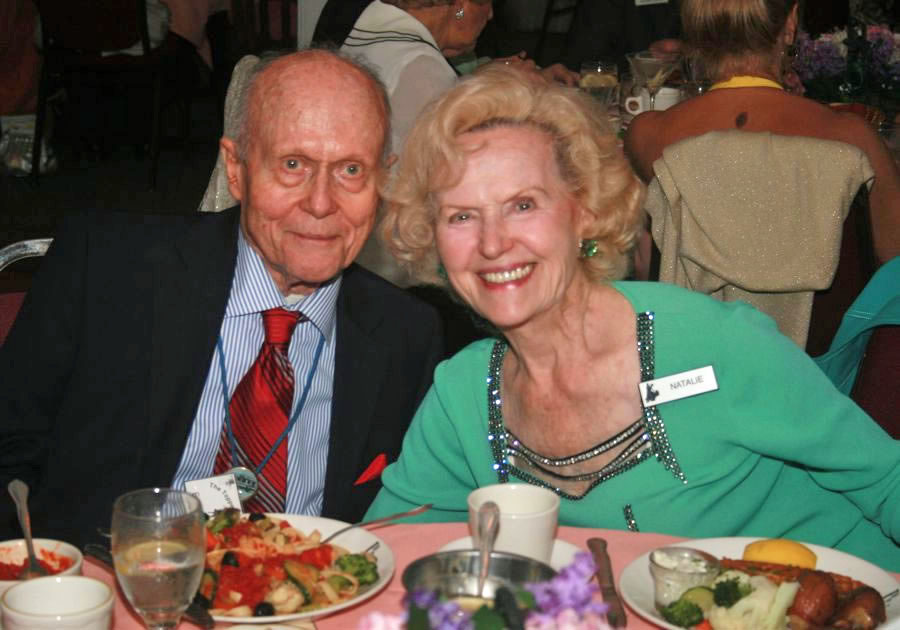 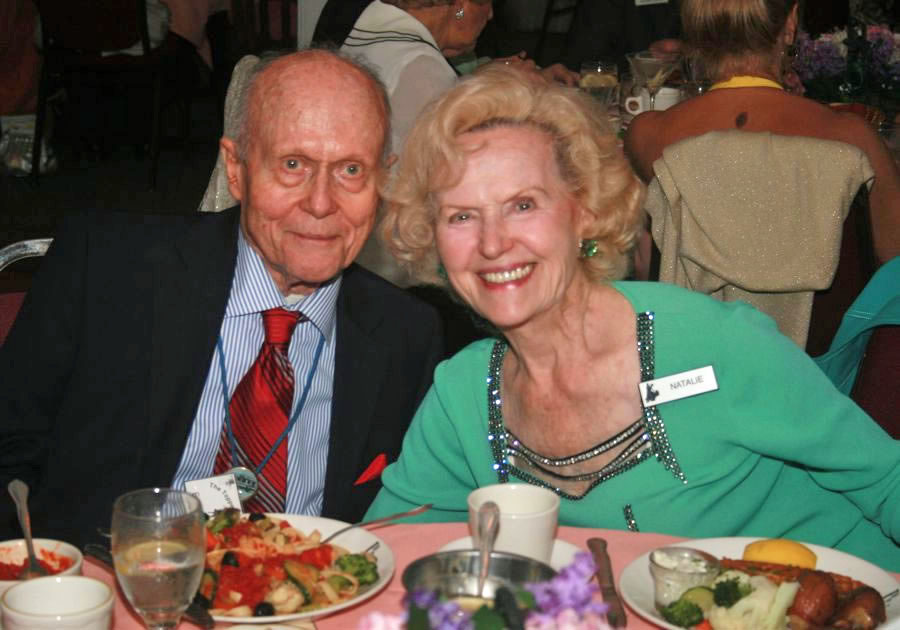 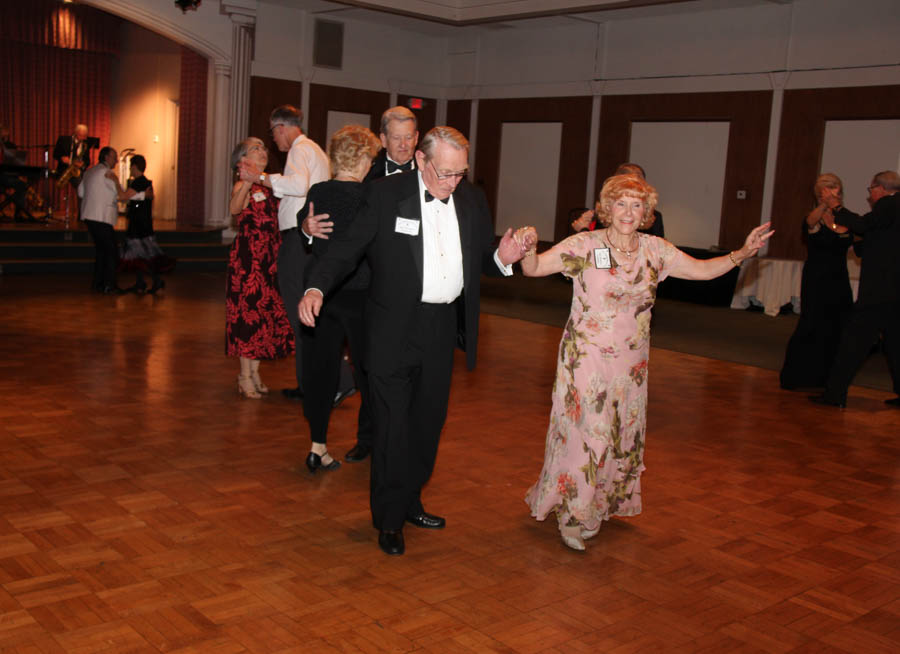 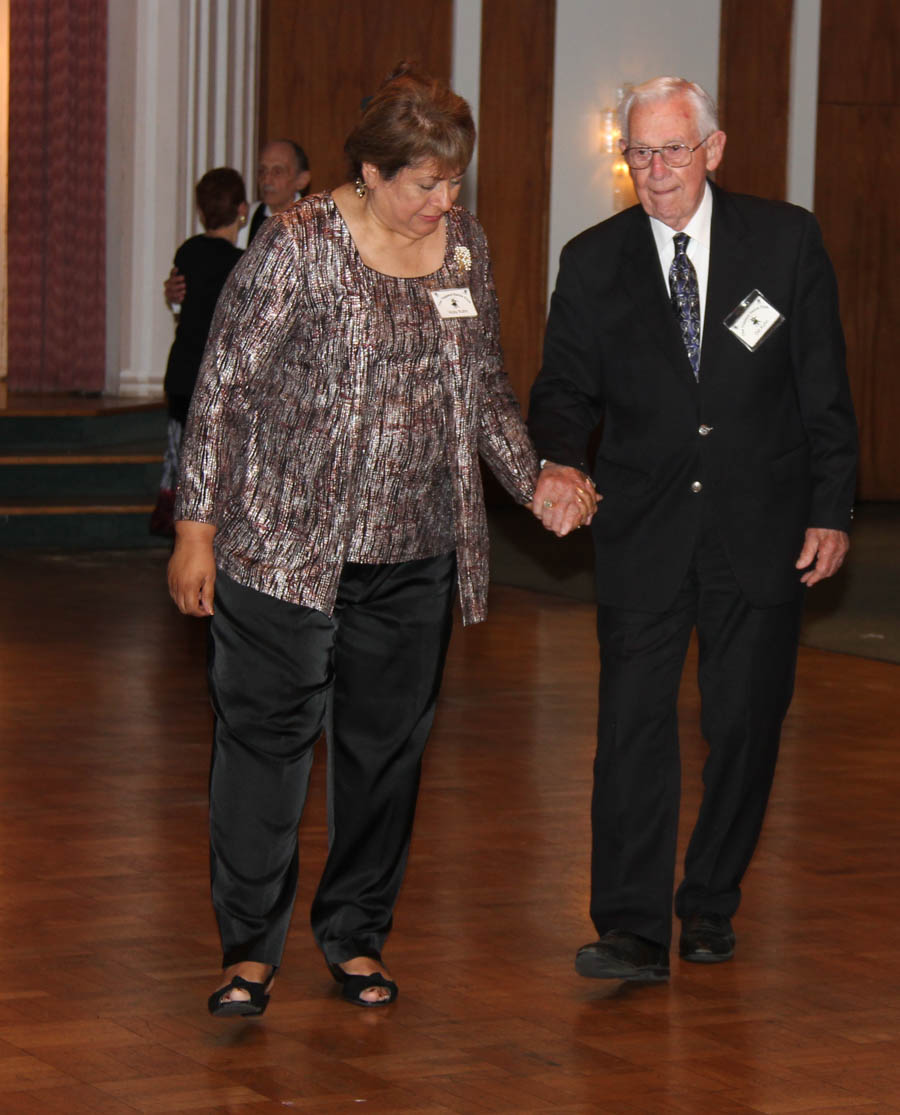 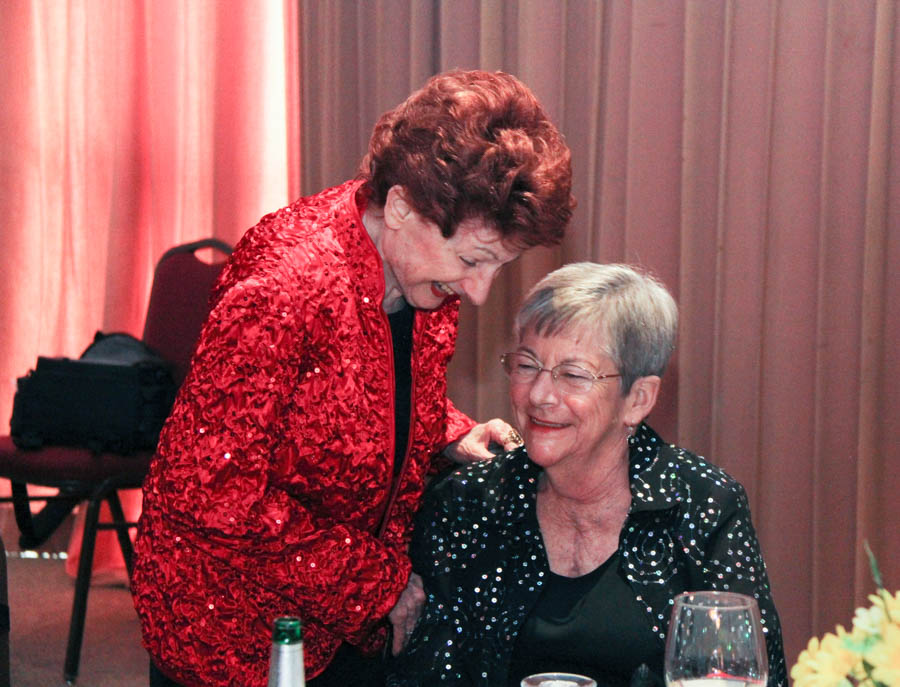 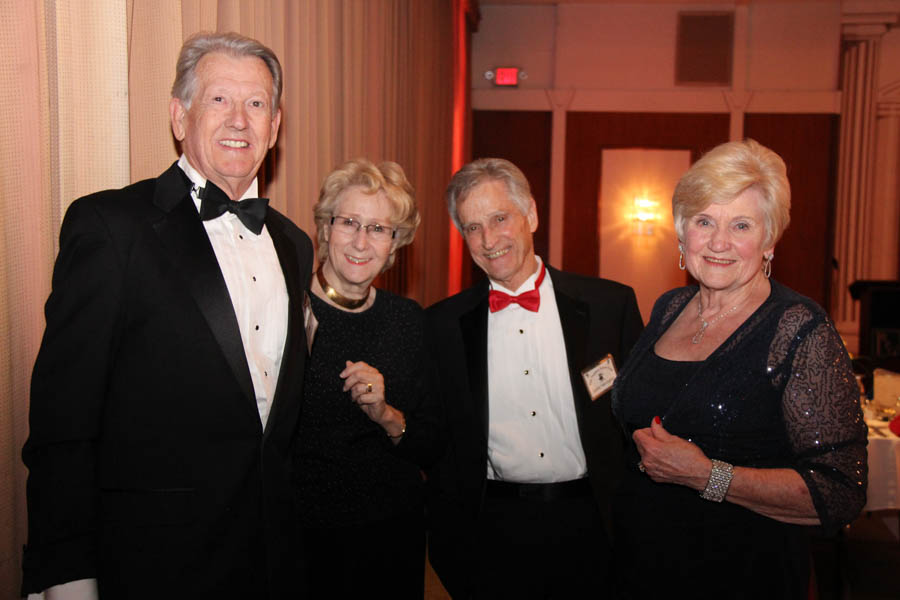 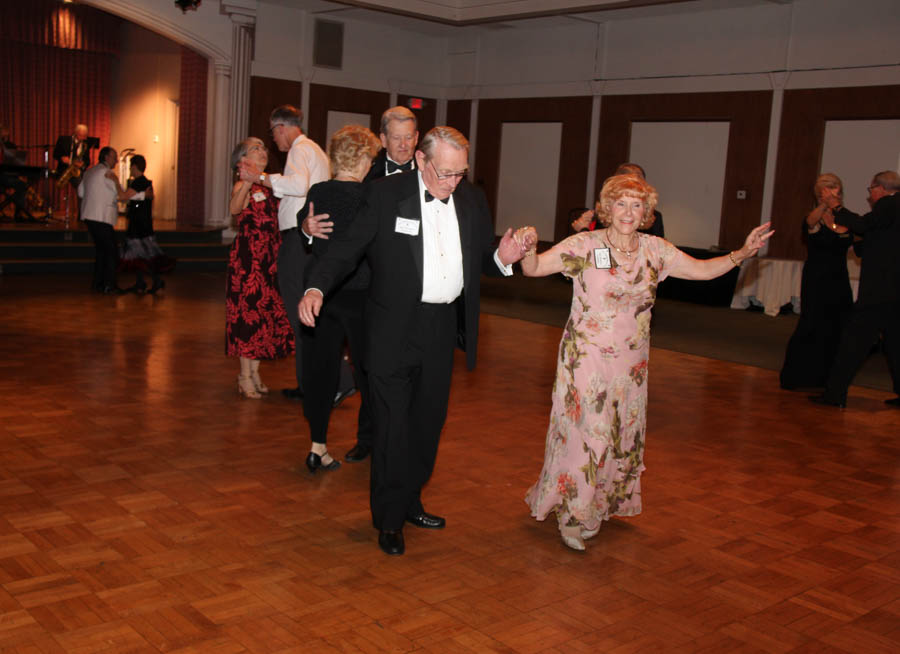 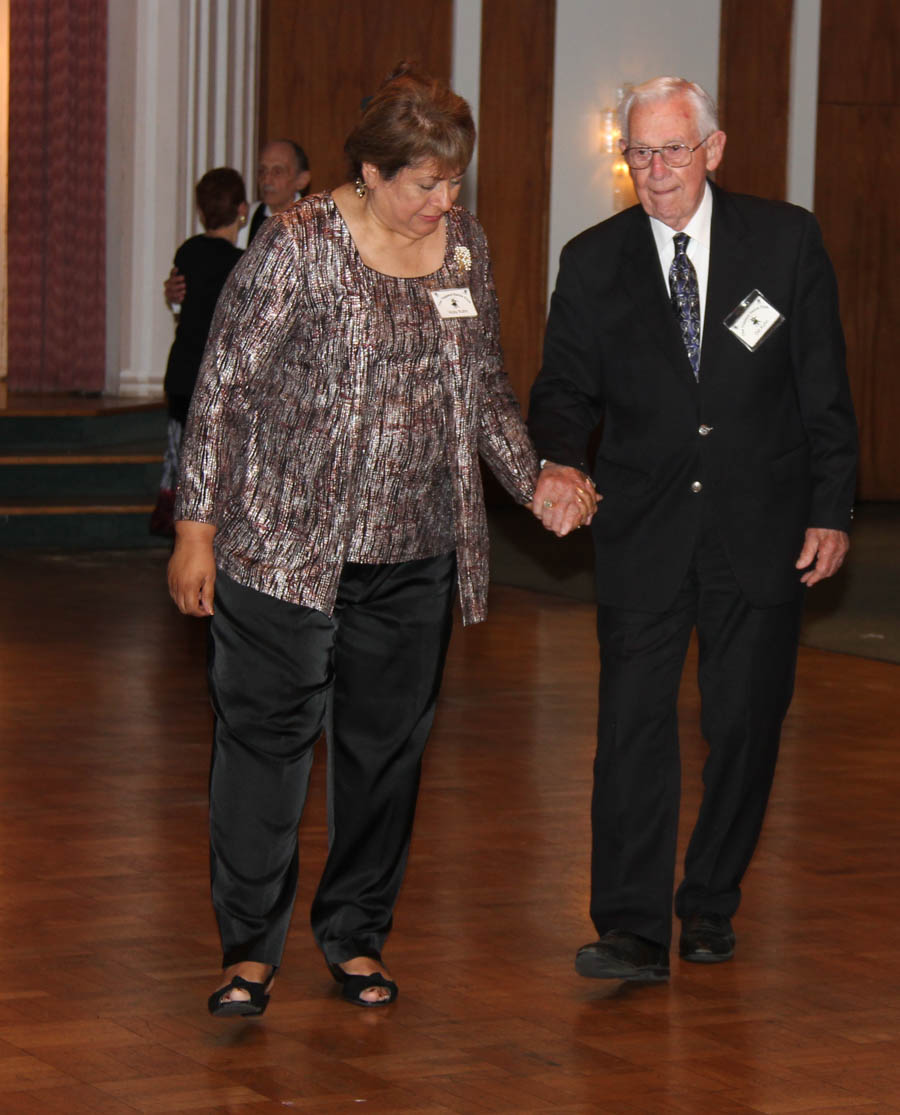 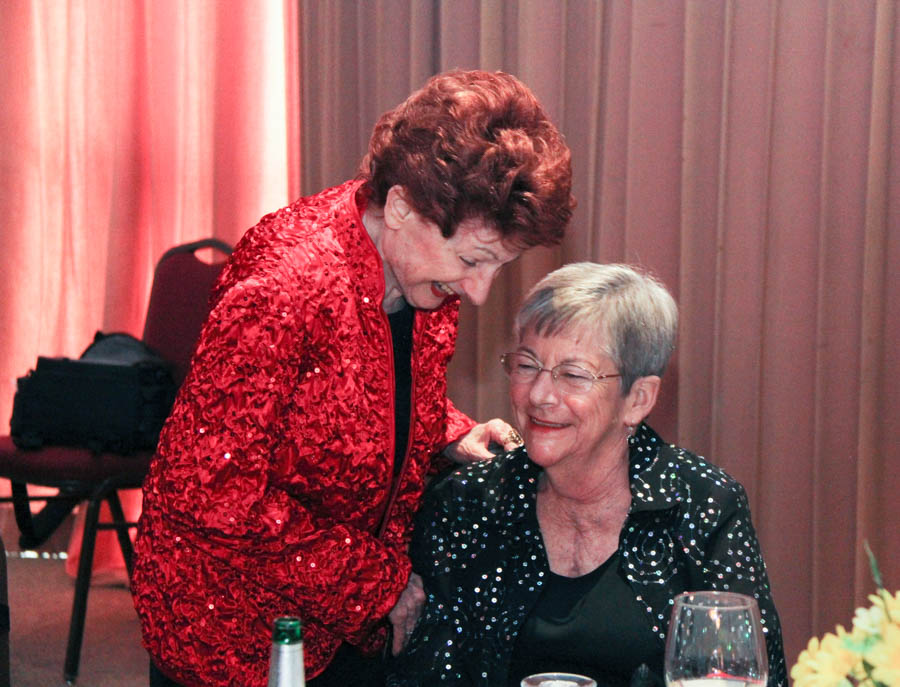 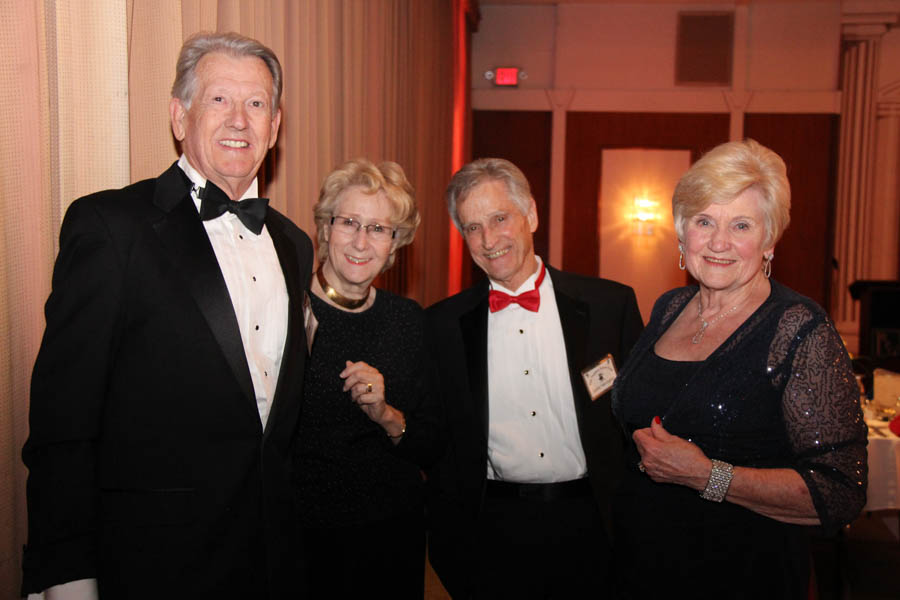 ccasion!